MESLEKİ EĞİTİM PROGRAMINA ÇIRAK - KALFA - ÖĞRENCİ KAYIT TAAHHÜTNAMESİÖĞRENCİNİN:Adı ve Soyadı  :.........................................................T.C. Kimlik No :.........................................................Cep Telefonu :........................................................ ÖĞRENCİ VELİSİNİN:Adı ve Soyadı  :.........................................................T.C. Kimlik No :.........................................................Cep Telefonu  :.........................................................Yakınlığı	:.........................................................     USTA ÖĞRETİCİNİN (ÇIRAK-KALFA-ÖĞRENCİDEN SORUMLU):	       Adı ve Soyadı     :…………………………………………………….                     Yukarıda bilgileri yazılı çırağın pratik eğitiminden sorumluTC Kimlik No      :……………………………………………………. 	                 Usta Öğretici olarak görevlendirildim.Cep Telefonu     :…………………………………………………….			            USTA ÖĞRETİCİ İMZA	...... I...... / 20....       TAAHHÜT MADDELERİ (VELİ)  Öğrencinin, tutum, davranış ve devam durumu ile ilgili muhtemel olumsuzlukları önlemek için Cumhuriyet MTAL ile her dönem en az iki kez irtibat kurularak takip edilecektir. Okul ile ilgili gerekli bilgilere, form ve dokümanlara https://batmancumhuriyetmtal.meb.k12.tr/internet sitesini takip ederek ulaşılacaktır.Aşağıdaki size uygun seçeneği işaretleyinizVeli (Anne veya Baba) SGK'lı ve ÇALIŞIYOR-EMEKLİ	 Veli (Anne veya Baba) ÇALIŞMIYOR (Velinin çalışma ile ilgili durumunda değişiklik olması halinde okul idaresine aynı gün içinde bilgi verilecektir.)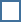 Müdürlüğün yönetmelikler çerçevesinde belirlediği öğrenci kıyafeti ve zaruri araç, gereç karşılanarak çırağın okula devamı sağlanacaktır.Öğrencinin okulun malzeme, araç ve gereçlerine verdiği zararlardan dolayı sorumlu bulunması durumunda, maddi zararlar karşılanacaktır.Okula getirilmesi veya okulda bulundurulması yasak olan her türlü sigara, uyuşturucu ve keyif veren maddeler ile kesici, delici ve yaralayıcı aletlerin.Okula getirilmemesi korusunda öğrenci uyarılacaktır.Öğrenci veya velisine ait İletişim (Telefon, Adres vb.) bilgilerinin değişmesi durumunda. Cumhuriyet MTAL bilgi verilerek güncel hale getirilecektirÖğrencinin disiplinsizlik yapması durumunda (Kavga, darp, Öğretmen veya yöneticilere saygısızlık, ders araç-gereçlerini getirmeme, okul eşyalarına zarar verme, okula silah, uyuşturucu, sigara, kesici alet, yakıcı alet vb. maddeler getirme) nakli işveren veya velisi tarafından başka bir okula alınacaktır.       TAAHHÜT MADDELERİ (İŞVEREN - İŞVEREN VEKİLİ)Yukarıda imzası bulunan Usta öğretici işletmemizde çalışmakta olup, çırak öğrenciden sorumlu olacaktır. Usta öğreticinin işyerinden ayrılması halinde, ayrılma durumu ve yerine görevlendirilen usta öğretici bilgileri aynı gün Cumhuriyet MTAL Müdürlüğüne yazılı olarak bildirilecektir.Batman Cumhuriyet  MTAL kaydını yaptırdığım, yukarıda kimliği yazılı öğrencinin eğitimi ve iş güvenliği için gerekli malzeme, araç ve gereç temin edilecek; İş güvenliği eğitimi aldırılacaktır.Öğrenci, verilecek pratik eğitim programına göre yetiştirilecek, kalfalık ve ustalık sınavına hazırlanacak, ayrıca çıraklık sözleşmesi hükümlerinden doğan görev ve sorumluluklar aksatılmadan yerine getirilecektir.Öğrencinin iş kazası geçirmesi durumunda; iş kazası tutanağı doldurularak 2 gün içerisinde SGK Müdürlüğüne ve Cumhuriyet MTAL bildirilecektir.Öğrenciye teorik eğitim için, Cumhuriyet  MTAL Müdürlüğünün hazırlayacağı programa göre haftada bir gün ücretli izin verilecektir. Okul gününün dışında haftada 1 gün de ücretli izin verilecektir.  Ayrıca çırak öğrenci, Resmi Bayram günlerinde de bayram törenine katılmak üzere ücretli izinli sayılacaktır. Bunların dışında işyerinde 1 yılını tamamlayan çıraklar için 30 gün ücretli izin verilecektir.Öğrenci mesai saatleri dışında çalıştırılmayacak ve 9, 10, 11. sınıflar için asgari ücretin % 30’u, 12. sınıf için asgari ücretin % 50 sinden az olmamak üzere ücret ödenecektir.Öğrencinin, tutum, davranış ve devam durumu ile ilgili muhtemel olumsuzlukları önlemek için her dönem Cumhuriyet  MTAL ile en az iki kez irtibat kurularak takip edilecektir. Okul ile ilgili gerekil bilgilere, form ve dokümanlara https://batmancumhuriyetmtal.meb.k12.tr/ internet sitesini takip ederek ulaşılacaktır.Öğrencinin, bütün dokümanlarının ve değerlendirme formlarının bulunduğu bir iş dosyasının tutulması ve öğretim yılı sonunda Öğrenci Pratik Eğitimi Değerlendirme Formunun bir nüshasının Cumhuriyet MTAL Müdürlüğüne ulaştırılması sağlanacaktır.İş yerine gelen koordinatör öğretmene gerekli kolaylıklar sağlanıp çırak öğrencinin işbaşında hazır bulunmasına özen gösterilecek.Öğrenci işyerinden ayrıldığı takdirde, matbu “Çıraklık Sözleşmesi Fesih Bildirimi” çıraklık sözleşmesi hükümlerine göre doldurularak süresi içinde Cumhuriyet MTAL Müdürlüğüne iletilecektir.İşletmemiz 6331 sayılı "İş Sağlığı ve Güvenliği" kanunu ile İlgili yükümlülüklerini yerine getirmektedir.              Yukarıda belirtilen TAAHHÜT MADDELERİ (VELİ)  ve TAAHHÜT MADDELERİ (İŞVEREN - İŞVEREN VEKİLİ)  taraflarca okunarak kabul edilmiş ve imza altına alınmıştır....../....../ 20......	....../....../ 20......	....../	/ 20….Çırak Öğrenci	Veli	işveren / işveren Vekili………………………………….	…………………………………..	…………………………………………. (İsim-imza)		(İsim-imza)		(İsim-Kaşe-imza)